Chapter 7: separation and extraction Recrystallization – choosing the right solvent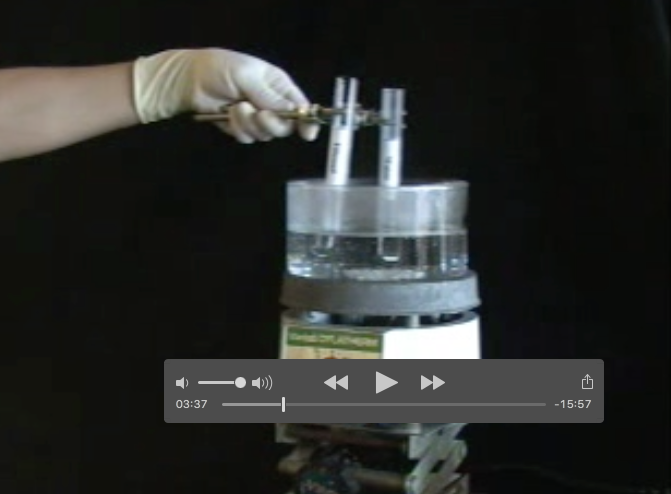 This video has already been studied in 1ere STL SPCL. We will only focus on the choice of solvent.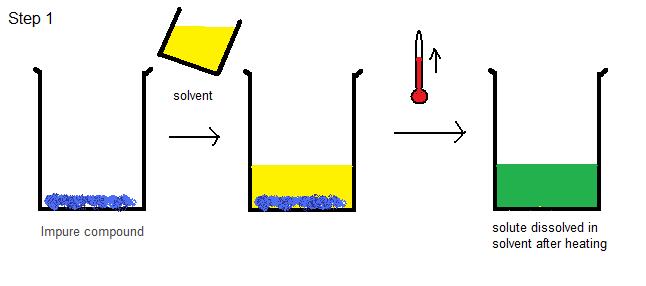 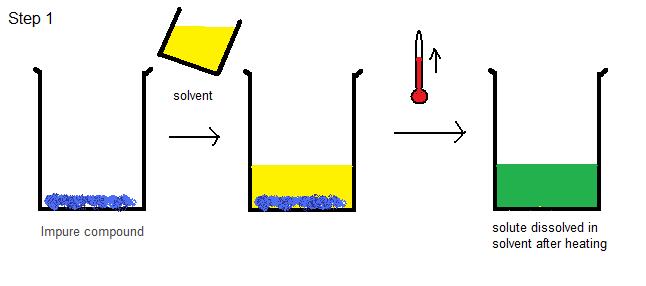 What is the ideal solvent in the video? Why? Explain._________________________________________________________________Activity summaryWhat you must remember:vocabulary associated with choosing a solvent during recrystallisationhow to choose a solventSkills linked to the curriculum:CompétencesCapacités à maitriserANACOM Effectuer et présenter un choix de solvant